Activity programme for new studentshttp://www.usc.es/es/goberno/vrrelins/portal_internacional/acts_visitantes.htmlLLP ERASMUSPartner Institution Information FormLLP ERASMUSPartner Institution Information FormUniversidade de Santiago de Compostela (USC) 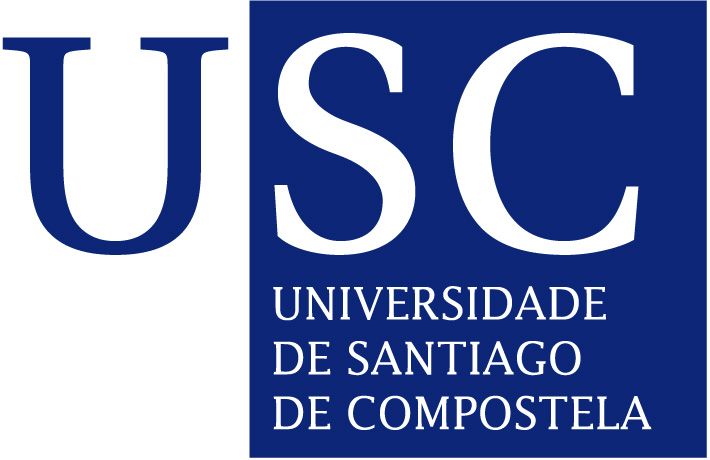 Name of the InstitutionName of the InstitutionUniversidade de Santiago de CompostelaUniversidade de Santiago de CompostelaInstitution CodeInstitution Code 01 01WebsiteWebsitewww.usc.eswww.usc.esVice ChancellorVice ChancellorJuan Jose Casares LongJuan Jose Casares LongUniversity courses:Term calendars:Study Programmes:University courses:Term calendars:Study Programmes:http://www.usc.es/en/titulacions/index.htmlhttp://www.usc.es/en/perfis/estudantes/calendarios.htmlhttp://www.usc.es/gl/titulacions/titulaionoficgrao.htmlhttp://www.usc.es/en/titulacions/index.htmlhttp://www.usc.es/en/perfis/estudantes/calendarios.htmlhttp://www.usc.es/gl/titulacions/titulaionoficgrao.htmlExternal Relations Office HeadEnrique López VelosoInstitutional CoordinatorCasas Reais, nº 815782 Santiago de CompostelaEspañaEnrique López VelosoInstitutional CoordinatorCasas Reais, nº 815782 Santiago de CompostelaEspañaExternal Relations Office Phone+34 881 812 840     LUGO +34982823596+34 881 812 840     LUGO +34982823596External Relations Office Fax+34 881 812 843    LUGO +34982823560+34 881 812 843    LUGO +34982823560External Relations Office E-mailore@usc.es/ erasmus@usc.es / relext@usc.es (Lugo Campus)ore@usc.es/ erasmus@usc.es / relext@usc.es (Lugo Campus)External Relations Office Websitewww.usc.es/ore: http://www.usc.es/en/goberno/vrrelins/portal_internacional/index.jsphttp://www.usc.es/gl/servizos/ore/ErasmusIncoming.htmlwww.usc.es/ore: http://www.usc.es/en/goberno/vrrelins/portal_internacional/index.jsphttp://www.usc.es/gl/servizos/ore/ErasmusIncoming.htmlExternal Relations Office Officers in SantiagoHead of Section: María García PenasAdministrative Officer:Gloria VentosaPablo NietoLorena LópezHead of Section: María García PenasAdministrative Officer:Gloria VentosaPablo NietoLorena LópezExternal Relations Office Officers at Campus of LugoAnne Forryan and Bárbara Rovira (relext@usc.es)Phone: +34 982 823 596  / 569Fax: +34 982 823 560Anne Forryan and Bárbara Rovira (relext@usc.es)Phone: +34 982 823 596  / 569Fax: +34 982 823 560Application ProcedureDeadlines1st semester and full year: 30 June2nd semester: 31 November1st semester and full year: 30 June2nd semester: 31 NovemberApplication ProcedureForms and DocumentsStudent applications:https://www.usc.es/xescampusIntercambioExterna/login.htmStudent applications:https://www.usc.es/xescampusIntercambioExterna/login.htmHealth InsuranceEU studentsStudents must bring the European Health cardStudents must bring the European Health cardHealth Insurancenon EU studentsInitial private insuranceInitial private insuranceHealth InsuranceALL studentsThe USC offers a student insurance (approx 15 euros) available on enrolment.The USC offers a student insurance (approx 15 euros) available on enrolment.Spanish Courses (different levels)Taught at:Centro de Lenguas Modernas (CLM)http://www.usc.es/en/servizos/clm/cursos/espanol/index.htmlCentro de Lenguas Modernas (CLM)http://www.usc.es/en/servizos/clm/cursos/espanol/index.htmlSpanish Courses (different levels)Registration and enrolmenthttp://www.usc.es/gl/servizos/clm/cursos/espanol/matricula/index.htmlAll students have to take a placement test before enrolling.http://www.usc.es/gl/servizos/clm/cursos/espanol/matricula/index.htmlAll students have to take a placement test before enrolling.Spanish Courses (different levels)TypesIntensive course:September – 4 weeks – 2 hours a dayFebruary – 3 weeks – 3 hours a dayTerm course:October to January – 3 hours a weekIntensive course:September – 4 weeks – 2 hours a dayFebruary – 3 weeks – 3 hours a dayTerm course:October to January – 3 hours a weekSpanish Courses (different levels)Teaching hours4040Spanish Courses (different levels)ECTS44Spanish Courses (different levels)FeesFirst course for 50€. each. Students have to buy course book and other material needed.First course for 50€. each. Students have to buy course book and other material needed.Language of InstructionLanguage of InstructionSpanish and/or Galician; teaching staff offer flexibility .NO COURSES IN ENGLISH AVAILABLE, except those related to English Studies.Spanish and/or Galician; teaching staff offer flexibility .NO COURSES IN ENGLISH AVAILABLE, except those related to English Studies.AccommodationOn CampusOnline-application for whole academic year only– Deadline:end April; exact details at:http://www.usc.es/gl/servizos/sur/convocat_mobilidade.htmlCampus maps: http://www.usc.es/es/info_xeral/localizacion/index.htmlOnline-application for whole academic year only– Deadline:end April; exact details at:http://www.usc.es/gl/servizos/sur/convocat_mobilidade.htmlCampus maps: http://www.usc.es/es/info_xeral/localizacion/index.htmlAccommodationOff CampusInformation and support: maria.garcia.penas@usc.eshttp://www.xornal.usc.es/xornal/taboleiro.htmlInformation and support: maria.garcia.penas@usc.eshttp://www.xornal.usc.es/xornal/taboleiro.htmlApproximate Expenses per monthAccommodationApprox. 300 €Approx. 300 €Approximate Expenses per monthFood1 Meal at the University’s restaurants: 8 €In other restaurants:10-15 €1 Meal at the University’s restaurants: 8 €In other restaurants:10-15 €Approximate Expenses per monthPublic Transport1 single urban bus ticket: 1 €10 tickets: 6 €30 tickets: 18 €20% off on all train tickets1 single urban bus ticket: 1 €10 tickets: 6 €30 tickets: 18 €20% off on all train ticketsApproximate Expenses per monthEntertainmentCinema– 7 €Theatre:10 – 40 €Going out: approx. 30 €Cinema– 7 €Theatre:10 – 40 €Going out: approx. 30 €